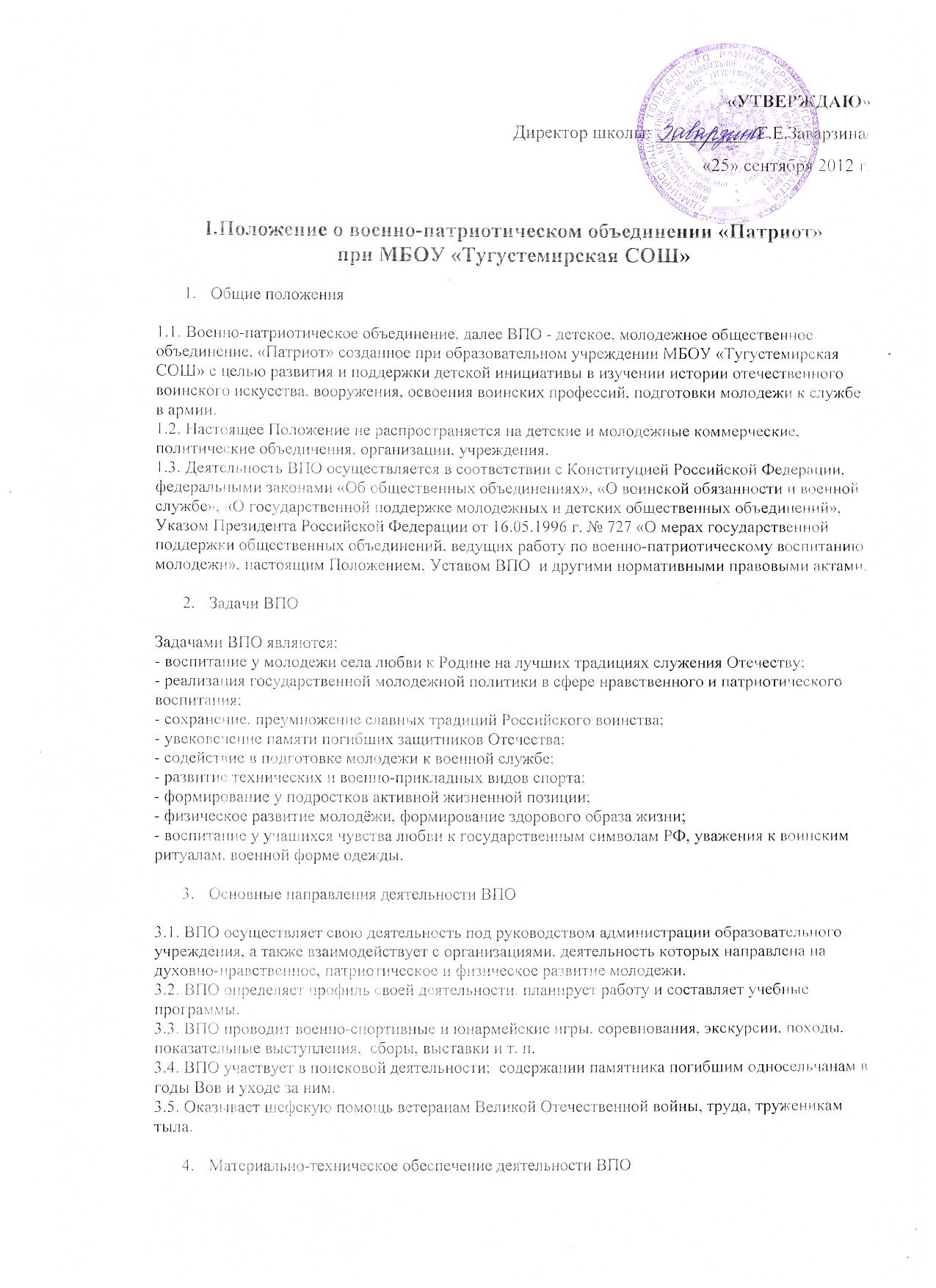 Деятельность ВПО обеспечивается за счет средств образовательного учреждения.Поддержка деятельности ВПО5.1. МБОУ ДОД «ЦДОД» п. Тюльган, Отдел по делам молодёжи и спорта администрации Тюльганского района:- оказывают всестороннюю поддержку деятельности ВПО по развитию гражданственности и патриотизма детей и подростков;- разрабатывают нормативные правовые акты по поддержке деятельности ВПО;- организуют и проводят учебно-методические семинары руководителей ВПО;- издают информационные, учебно-методические материалы, наглядные пособия  по гражданско-патриотическому воспитанию молодежи;- содействуют в установлении военно-шефских связей ВПО с организациями, предприятиями, творческими, трудовыми коллективами;- участвуют в подготовке и реализации учебных программ, семинаров, конкурсов, соревнований, сборов,  и других мероприятий ВПО, направленных на развитие гражданственности и патриотизма.5.2. Военные комиссариаты:- информируют допризывников о деятельности ВПО;- рекомендуют воспитанников ВПО для поступления в военные учебные заведения;- рекомендуют юношей, отслуживших военную службу и прошедших подготовку в ВПО, для поступления в высшие учебные заведения.Руководство деятельностью ВПО6.1. Руководство деятельностью ВПО осуществляется в соответствии с собственным Уставом, Положением и действующим законодательством.6.2. Контроль за работой военно-патриотических объединений и учет их количества осуществляет МБОУ ДОД «ЦДОД» п. Тюльган. Центр организует методическую работу ВПО, планирует и проводит с военно-патриотическими объединениями районные патриотические мероприятия.6.3. Для координации деятельности ВПО может создаваться попечительский совет ВПО, включающий в себя родителей воспитанников, руководителей ВПО, представителей органов исполнительной власти, местного самоуправления, организации - учредителя, военкоматов, а также других юридических и физических лиц, способствующих развитию гражданственности и патриотизма молодежи.II. Уставвоенно-патриотического объединения «Патриот»Общие положенияВоенно-патриотическое объединение открывается на базе образовательного учреждения по инициативе педагогического коллектива с разрешения вышестоящего руководства.Основные цели и задачи:-     воспитание в духе преданности Отечеству;-     формирование гражданско-патриотических взглядов и активной жизненной позиции, деятельности на благо общества;-     интеллектуальное, культурное и нравственное развитие воспитанников, совершенствование их морально-психологического состояния и адаптации к жизни в обществе, развитие чувства коллективизма;-     положительное отношение к здоровому образу жизни, физическое развития подрастающего поколения;-     чувства верности конституционному долгу, дисциплинированность, добросовестное отношение к учебе, своим обязанностям и стремление к достижению поставленных задач;-     подготовка к служению Отечеству на гражданском и военном поприще.Организация образовательного процессаОбразовательный процесс должен осуществляться на основе учебных программ по различным видам деятельности с учетом методических требований, раскрывающих технологию проведения теоретических и практических дисциплин (Закон Российской Федерации «Об образовании»).Преподаватели объединения  должны руководствоваться в своей работе конспектами и поурочными планами по различным видам занятий.Учебный год в ВПО начинается в октябре и заканчивается в мае.Для реализации основных целей и задач образовательного и воспитательного процесса руководство ВПО использует разнообразные формы и методы работы:-    занятия по военно-прикладным и техническим видам спорта;-    занятия по истории, уставам ВС РФ, строевой подготовке, гуманитарному и гражданскому праву, начальной медицинской подготовке, изучение героического и культурного прошлого Отечества;-    организует и проводит соревнования по военно-прикладным видам спорта, военно-спортивные игры;-    организует и проводит конкурсы, викторины, концерты, представления по различным изучаемым дисциплинам;-    принимает участие в районных, областных мероприятиях патриотической направленности (участие в акциях, посвященных дням воинской славы России, встречи с представителями ветеранских организаций, с воинами Российской армии, участвует в восстановлении и охране памятников архитектуры, истории и воинской славы России и т. п.).Воспитанниками военно-патриотического объединения  могут быть:дети и молодежь с 12 лет до окончания учебного учреждения, признающие Устав объединения и активно претворяющие в жизнь его программу. Религия, национальность и пол значения не имеют.Воспитанник военно-патриотического объединения обязан:- быть патриотом нашей Родины;- открыто высказывать свое мнение о качестве рабочего процесса ВПО;- вносить предложения об изменениях в рабочий процесс ВПО школы;- использовать школьные средства массовой информации, издавать газеты и рукописные журналы;- подчиняться правилам внутреннего распорядка Учреждения;- уважать в учителе человека, ценить его стремление передать ему знания;- дорожить честью Учреждения как своей собственной, преумножать ее традиции, овладевать знаниями;- владеть навыками общения со сверстниками и взрослыми;- строго спрашивать с себя, уметь признавать ошибки свои и товарищей;- быть нетерпимым к равнодушию, жестокости, зависти, обману, заботиться о младших школьниках.Воспитаннику запрещается:- приносить, передавать или использовать в Учреждении оружие, спиртные напитки, табачные изделия, токсичные и наркотические вещества;- использовать любые предметы и вещества, могущие привести к взрывам и возгоранию;- применять физическую силу для выяснения отношений;- осуществлять любые действия, способные повлечь за собой травматизм и т.п.За нарушение правил обучающийся может быть исключен из ВПО в соответствии с действующим положением.